Ballylifford Primary School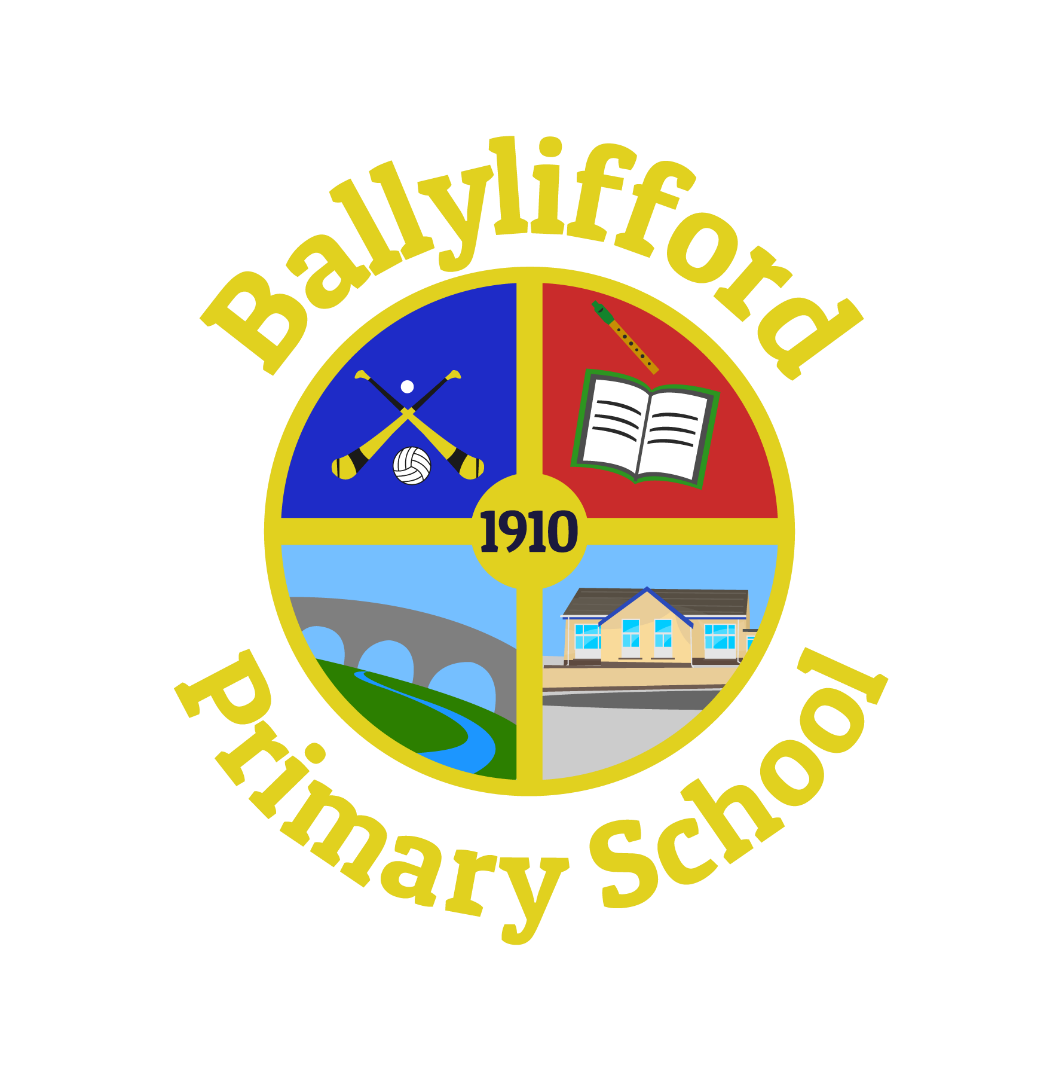 Administration of Medication PolicyThe Board of Governors and staff of Ballylifford Primary School wish to ensure that pupils with medication needs receive appropriate care and support at school.Please note that parents should keep their children at home if acutely unwell or infectious and the Public Health Agency advice Guidance Infection control in schools will be referred to.Prescribed MedicationThe Principal will accept responsibility in principle for members of the school staff giving or supervising pupils taking prescribed medication during the school day where those members of staff have volunteered to do so.Parents are responsible for providing the Principal with comprehensive information regarding a pupil’s condition and medication. Prescribed medication will not be accepted in school without complete written and signed instructions from the parent.Non-Prescribed MedicationStaff will give a non-prescribed medicine to a child with written consent from the parent/guardian. The correct dosage must be stated on the written consent. General information relating to Prescribed MedicationOnly reasonable quantities of medication should be supplied to the school (for example, a maximum of four weeks supply at any one time).  Each item of medication must be delivered to the Principal or Class Teacher in normal circumstances by the parent, in a secure and labelled container as originally dispensed.Each item of medication must be clearly labelled with the following information:• Pupil’s Name• Name of medication• Dosage• Frequency of administration• Date of dispensing• Storage requirements (if important)• Expiry dateThe school will not accept items of medication in unlabelled containers.Medication will be kept in a secure place, out of the reach of pupils. All medication to be administered in school will be kept either in the classroom or the fridge in the staffroom.If children refuse to take medicines, staff will not force them to do so, and will inform the parents of the refusal, as a matter of urgency, on the same day. If a refusal to take medicines results in an emergency, the school’s emergency procedures will be followed.Where administration of medication is requested, a relevant form must be completed in advance by parents/carers, in consultation with the Principal / Designated Member of Safeguarding Team, as necessary.  Forms, copies of which are enclosed, are available from school.Signed: _______________________________________BoG ChairpersonSigned: ____________________________________________ PrincipalApproved by Governors: February 2022Next Review: February 2025Ballylifford PS FORM AM1MEDICATION PLAN FOR A PUPIL WITH SPECIAL MEDICAL NEEDSDate	Review DatePlan prepared by:Name _________________________________________________Designation _______________________	Date _________________Describe condition and give details of pupil’s individual symptoms:_________________________________________________________________________________________________________________________________________________________________________________Daily care requirements (e.g. before sport, dietary, therapy, nursing needs)_________________________________________________________________________________________________________________________________________________________________________________Members of staff trained to administer medication for this child(state if different for off-site activities)______________________________________________________________________________________________________________________Describe what constitutes an emergency for the child, and the action to take if this occurs _________________________________________________________________________________________________________________________________________________________________________________Follow up care _________________________________________________________________________________________________________________________________________________________________________________I agree that the medical information contained in this form may be shared with individuals involved with the care and education ofSigned 	Date Parent/CarerDistributionSchool Doctor ____________________	 School Nurse ________________Parent  ________________________	 Other _____________________Ballylifford PS FORM AM2REQUEST FOR A SCHOOL TO ADMINISTER PRESCRIBED MEDICATION, eg. InhalersThe school will not give your child medicine unless you complete and sign this form, and the Principal has agreed that school staff can administer the medicineDetails of PupilSurname ____________________	Forename(s) ____________________Address_________________________________________________________________________________________________________________________________________________________________________________Date of Birth            /         /    		M 	    FClass _________________Condition or illness_________________________________________________________________________________________________________________________________________________________________________________Medication:Parents must ensure that in date properly labelled medication is supplied.Name/Type of Medication (as described on the container)___________________________________________________________Date dispensed ___________________________________________________________Expiry Date ___________________________________________________________Full Directions for use:Dosage and method_________________________________________________________________________________________________________________________________________________________________________________NB Dosage can only be changed on a Doctor’s instructionsTiming ______________________________________________________Special precautions _____________________________________________Are there any side effects that the School needs to know about?_________________________________________________________________________________________________________________________________________________________________________________Self-Administration 				Yes/No (delete as appropriate)Procedures to take in an Emergency_________________________________________________________________________________________________________________________________________________________________________________Contact DetailsNamePhone No: 	(home/mobile)(work)Relationship to PupilAddressI understand that I must deliver the medicine personally to 				(agreed member of staff) and accept that this is a service, which the school is not obliged to undertake. I understand that I must notify the school of any changes in writing.Signature(s)						Date Agreement of PrincipalI agree that 						(name of child) will receive 						(quantity and name of medicine) every day at 				(time(s) medicine to be administered eg lunchtime or afternoon break).This child will be given/supervised whilst he/she takes their medication by(name of staff member)This arrangement will continue until 				(either end date of course of medicine or until instructed by parents)Signed						Date (The Principal/authorised member of staff)The original should be retained on the school file and a copy sent to the parents to confirm the school’s agreement to administer medication to the named pupil. Ballylifford PS FORM AM3REQUEST FOR PUPIL TO CARRY HIS/HER OWN MEDICATION (eg. Inhalers)This form must be completed by parents/carers.Details of PupilSurname	Forenames(s)AddressDate of Birth            /         / ClassCondition or illness  MedicationParents must ensure that in date properly labelled medication is supplied.Name of MedicineProcedures to be taken in an emergency Contact DetailsNamePhone No: 	(home/mobile)(work)Relationship to childI would like my child to keep his/her medication on him/her for use as necessarySigned  						Date Relationship to childAgreement of PrincipalI agree that 					(name of child) will be allowed to carry and self-administer his/her medication whilst in school and that this arrangement will continue until 					(either end date of course of medication or until instructed by parents)Signed 						Date The Principal/Authorised member of staffThe original should be retained on the school file and a copy sent to the parents to confirm the school’s agreement to the named pupil carrying his/her own medication Name of PupilDate of BirthClassNational Health NumberMedical DiagnosisContact InformationFamily Contact 1Name Phone Number(Home / Mobile)WorkRelationshipFamily Contact 2Name Phone Number(Home / Mobile)WorkRelationshipGPNamePhone NumberHospital / Clinic ContactNamePhone Number